Publicado en Frankfurt el 14/01/2014 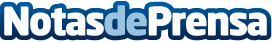 Nuevo Vicepresidente de Marketing para  Kia Motors EuropaFrankfurt, 13 de enero 2014 – Kia Motors Europa (KME) ha anunciado hoy el nombramiento de Mr. Artur Martins como nuevo vicepresidente de Marketing  con efecto inmediato. Mr. Martins se incorpora a Kia proveniente de Volkswagen en Brasil dónde ocupaba el puesto de Marketing Executive Manager.Datos de contacto:Nota de prensa publicada en: https://www.notasdeprensa.es/nuevo-vicepresidente-de-marketing-para-kia_1 Categorias: Nombramientos http://www.notasdeprensa.es